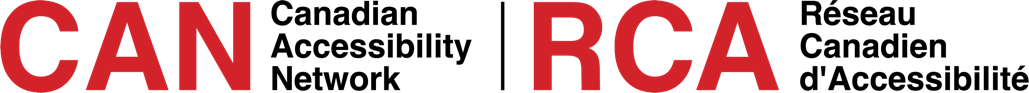 CAN Strategic Priorities for the Period of May 2023 to April 202420232024ThemesStrategic Priorities2023-2024 Objectives2023-2024 Initiatives & ActivitiesStrengthen Can’s Foundation And ImpactGrow Our Understanding of How to Advance AccessibilityHear directly from and engage with individuals with lived experience (from within the Network and/or externally)Better understand our collective capacity (i.e. individual and organizational strengths, resources, tools, knowledge, research, innovations)Begin to implement recommendations from Recruitment and Engagement Strategy more formallyIdentify opportunities to disseminate outcomes of completed projects and conduct an annual review of completed projects (e.g. Language Guide, Disability Confidence Resource)Strengthen Can’s Foundation And ImpactBuild ConnectionsGrow the Network strategically, with a particular focus on engaging organizations that help broaden CAN’s current geographic, sectoral and range of lived experience representationBegin CAN branding exercise including design of assets for marketing and promotionAnnually distribute Annual Report based on framework of Retrospective, which will also be intentionally used as part of Recruitment and Engagement StrategyLeverage Andmobilize Our AssetsCoordinate EffortsBuild collective capacity and leverage our experience by working with the greater disability community to leverage existing and/or develop new methods, platforms, and protocols for creating and sharing information, resources, tools, and research across the Network and beyondBegin design, implementation of stand-alone bilingual, fully accessible CAN websiteBegin implementation of Professional Development seriesLeverage Andmobilize Our AssetsContribute to Creatinga Barrier-Free and Accessible CanadaMobilize the Network to utilize our collective assets (i.e. strengths, resources, tools, knowledge, research, innovation) to support the Accessible Canada Act to achieve its objectives and help reduce barriers including those related to the effects of COVID-19Begin implementation of Government Relations StrategyEstablish formal process for initiating and collaborating with external organizations to inform development of new policies, standards and initiatives (i.e. dialogue with ESDC and other government agencies, including ASC)